АДМИНИСТРАЦИЯВерхнемамонского СЕЛЬСКОГО ПОСЕЛЕНИЯВЕРХНЕМАМОНСКОГО МУНИЦИПАЛЬНОГО РАЙОНАВОРОНЕЖСКОЙ ОБЛАСТИПОСТАНОВЛЕНИЕот «25» марта 2021 г. № 263-------------------------------------------с. Верхний МамонО внесении изменений в постановление администрации Верхнемамолнского сельского поселения от «03» апреля 2017 г. № 69  Об утверждении схемы размещения нестационарных торговых объектов на территории Верхнемамонского сельского поселенияВ соответствии со статьей 10 Федерального закона от 28.12.2009 № 381-ФЗ «Об основах государственного регулирования торговой деятельности в Российской Федерации», приказом департамента предпринимательства и торговли Воронежской области от 22.06.2015 № 41 «Об утверждении Порядка разработки и утверждения схемы размещения нестационарных торговых объектов органами местного самоуправления муниципальных образований на территории Воронежской области», администрация Верхнемамонского сельского поселения ПОСТАНОВЛЯЕТ:1. Внести изменения и дополнения в постановление администрации Верхнемамонского сельского поселения Верхнемамонского района Воронежской области от «03» апреля 2017г. №69 «Об утверждении Порядка разработки и утверждения схемы размещения нестационарных торговых объектов органами местного самоуправления муниципальных образований на территории Воронежской области», администрация Верхнемамонского сельского поселения изложив приложения №1 и №2 в следующей редакции.2.  Опубликовать настоящее постановление в официальном периодическом печатном издании «Информационный бюллетень Верхнемамонского сельского поселения Верхнемамонского муниципального района Воронежской области».3. Настоящее постановление вступает в силу с момента его официального опубликования.Глава Верхнемамонского                                                             сельского поселения                                                          О.А.МихайлусовПриложение 1к постановлению администрации Верхнемамонского сельского поселенияот 25.03.2021 № 263Текстовый документ (текстовая часть)схемы размещения нестационарных торговых объектов на территории Верхнемамонского сельского поселенияПриложение 2к постановлению администрации Верхнемамонского сельского поселенияот 25.03.2021 № 263Графическая часть (карты-схемы) схемы размещения нестационарных торговых объектов на территории Верхнемамонского сельского поселения                                                         - нестационарный торговый объект                                                         - нестационарный торговый объект                                                         - нестационарный торговый объект                                                         - нестационарный торговый объект                                                         - нестационарный торговый объект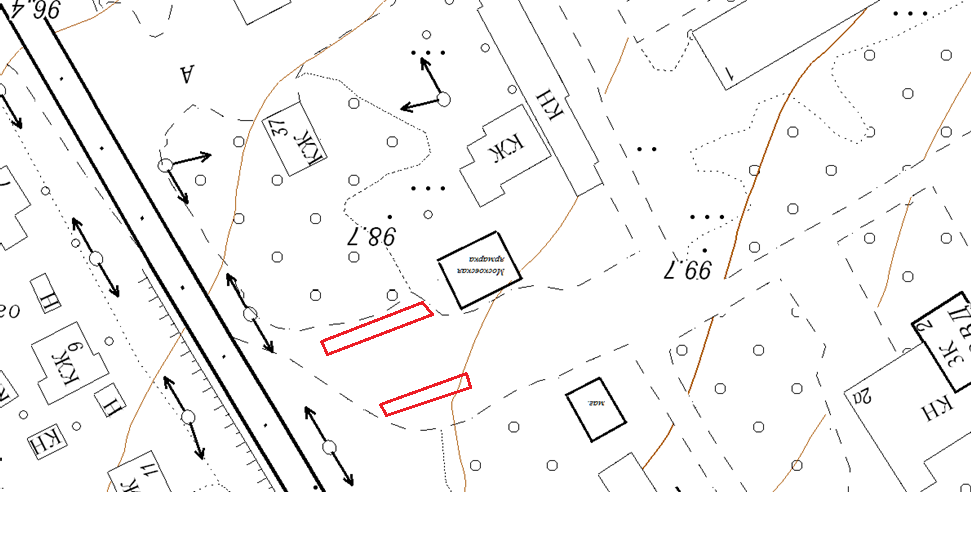                                                          - нестационарный торговый объект№п/пТип нестационарного торгового объектаАдресный ориентирПлощадькв.м.Количество нестационарных торговых объектов по одному адресному ориентируГруппа реализуемых товаровИнформация об использовании объекта субъектами малого или среднего предпринимательстваПериод размещения объекта1Киоскс. Верхний Мамон,    ул. Дорожная151Продовольственные товарыСубъект малого предпринимательствакруглогодично2Киоскс. Верхний Мамон,ул. Дорожная7,31Промышленные товарыСубъект малого предпринимательствакруглогодично3Павильонс. Верхний Мамон, ул. Дорожная30,81Промышленные товарыСубъект малого предпринимательствакруглогодично4Киоскс. Верхний Мамон, ул. Дорожная6,61Продовольственные товарыСубъект малого предпринимательствакруглогодично5Киоскс. Верхний Мамон, ул. Дорожная15,21Промышленные товарыСубъект малого предпринимательствакруглогодично6Павильонс. Верхний Мамон, ул. Дорожная251Промышленные товарыСубъект малого предпринимательствакруглогодично7Киоскс. Верхний Мамон, ул. Дорожная81Продовольственные товарыСубъект малого предпринимательствакруглогодично 8Павильонс. Верхний Мамон, ул. Дорожная151Промышленные товарыСубъект малого предпринимательствакруглогодично9Павильонс. Верхний Мамон, ул. Дорожная10,91Продовольственные товарыСубъект малого предпринимательствакруглогодично10Киоскс. Верхний Мамон, ул. Дорожная121Промышленные товарыСубъект малого предпринимательствакруглогодично11Павильонс. Верхний Мамон, ул. Дорожная341Промышленные товарыСубъект малого предпринимательствакруглогодично12Торговая площадкас. Верхний Мамон, ул. Дорожная200лоток -20шт; автолавка -4шт; сборно-разборная палатка промышленного изготовления 5шт.Продовольственные товарыСубъект малого предпринимательствакруглогодично13Киоскс. Верхний Мамон, ул. Дорожная81Продовольственные товарыСубъект малого предпринимательствакруглогодично 14Торговая площадкас. Верхний Мамон, ул. Братская Площадь260лоток -5шт; автолавка -2шт; сборно-разборная палатка промышленного изготовления 2шт.Продовольственные товарыСубъект малого предпринимательствакруглогодично15Торговая площадкас. Верхний Мамон, ул. 22 Партсъезда820лоток-3шт; автолавка-5шт; сборно-разборная палатка промышленного изготовления 3шт.Продовольственные товарыСубъект малого предпринимательствакруглогодично,сезонная16Торговая площадкас. Верхний Мамон, ул. Василевского1700автолавка -3шт; Продовольственные товарыСубъект малого предпринимательствакруглогодично17Торговая площадкас. Верхний Мамон, пер. Набережный1650тир -1шт; надувной аттракцион 1 шт., автолавка -1шт; сборно-разборная палатка промышленного изготовления 2шт.Продовольственные товарыСубъект малого предпринимательствасезонно 18Торговая площадкас. Верхний Мамон, ул. Воровского1480лоток -5шт; сборно-разборная палатка промышленного изготовления 2шт., надувной аттракцион 1 шт.Продовольственные товарыСубъект малого предпринимательствасезонно 19Торговая площадкас. Верхний Мамон, ул. Воровского230лоток -2шт; сборно-разборная палатка промышленного изготовления 3шт.Продовольственные товары, товары широкого потребленияСубъект малого предпринимательствасезонно20Торговая площадкас. Верхний Мамон, ул. Набережнаялоток -5шт; сборно-разборная палатка промышленного изготовления 5шт.Продовольственные товары, товары широкого потребленияСубъект малого предпринимательствасезонно21Торговая площадкас. Верхний Мамон, ул. 60 лет Октября80лоток -5шт; сборно-разборная палатка промышленного изготовления 5шт. автолавка -1штПродовольственные товары, товары широкого потребленияСубъект малого предпринимательствакруглогодично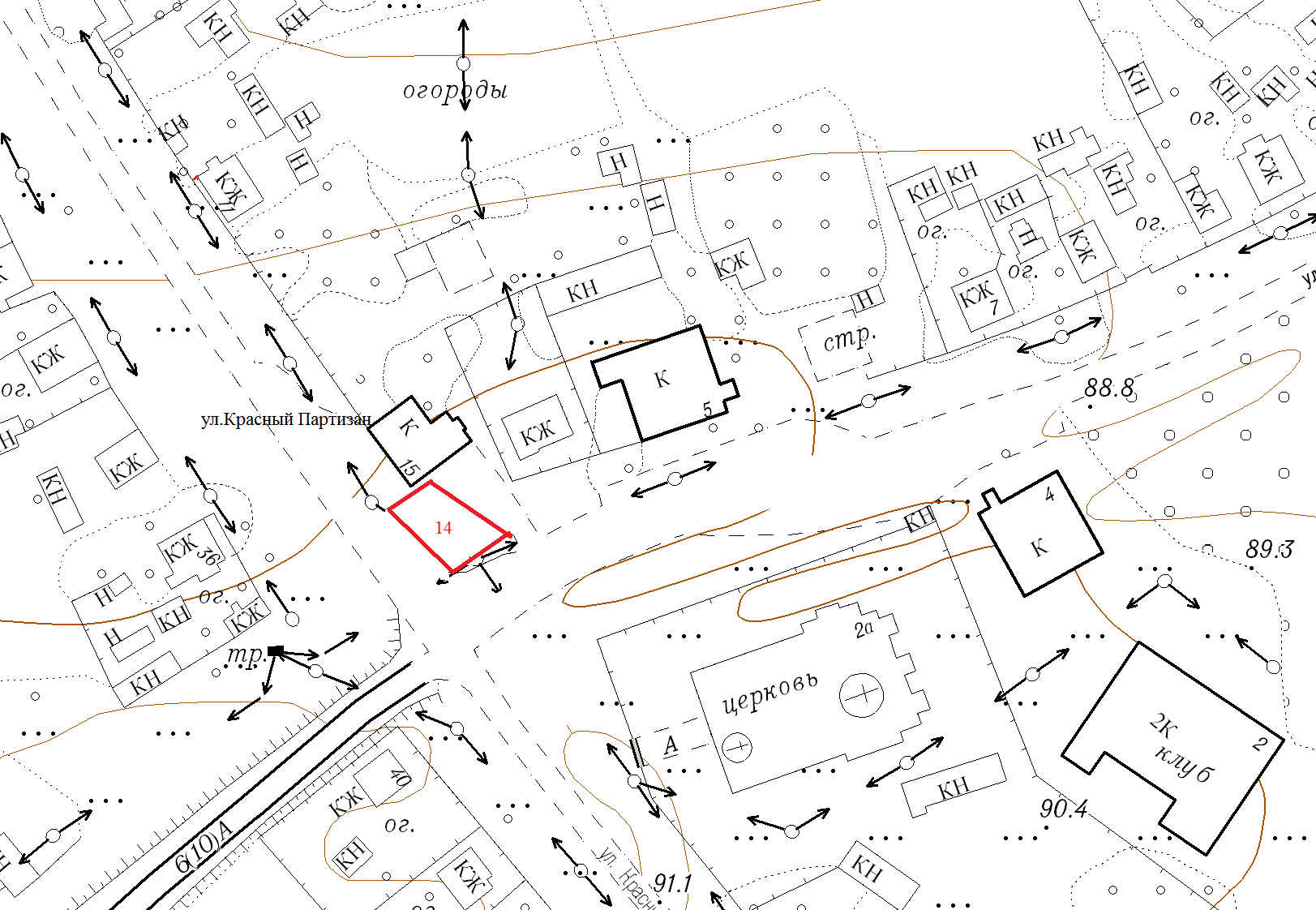 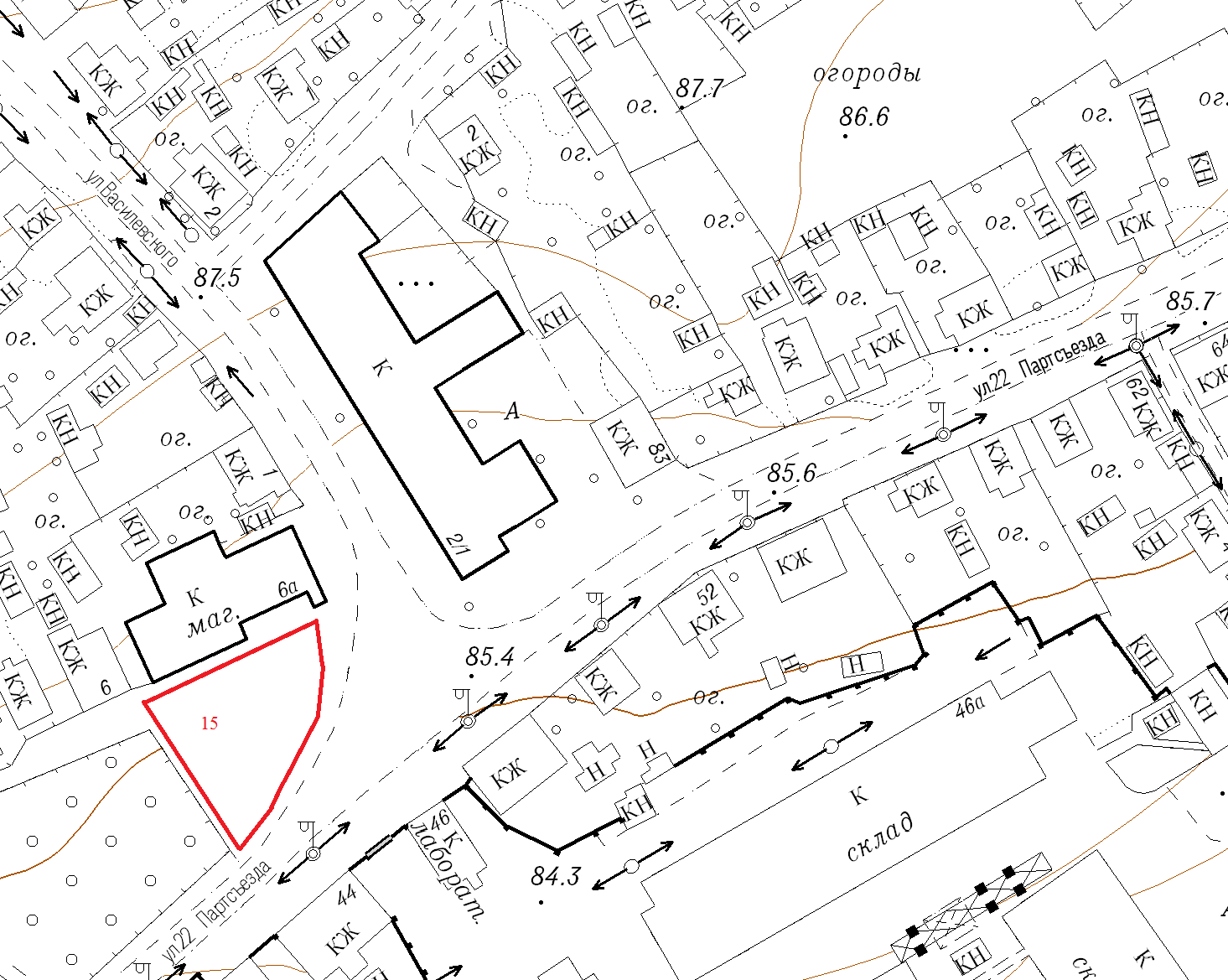 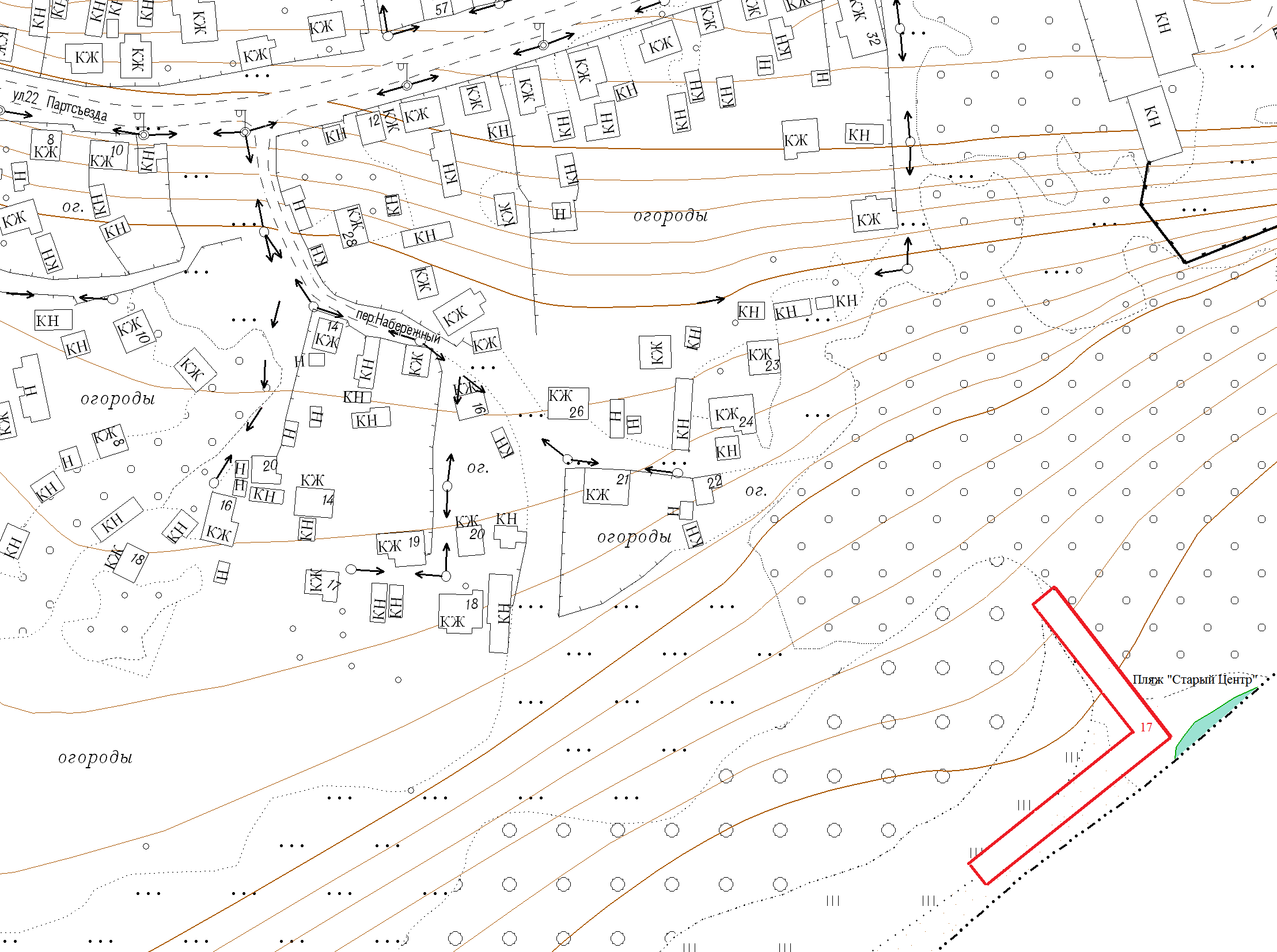 